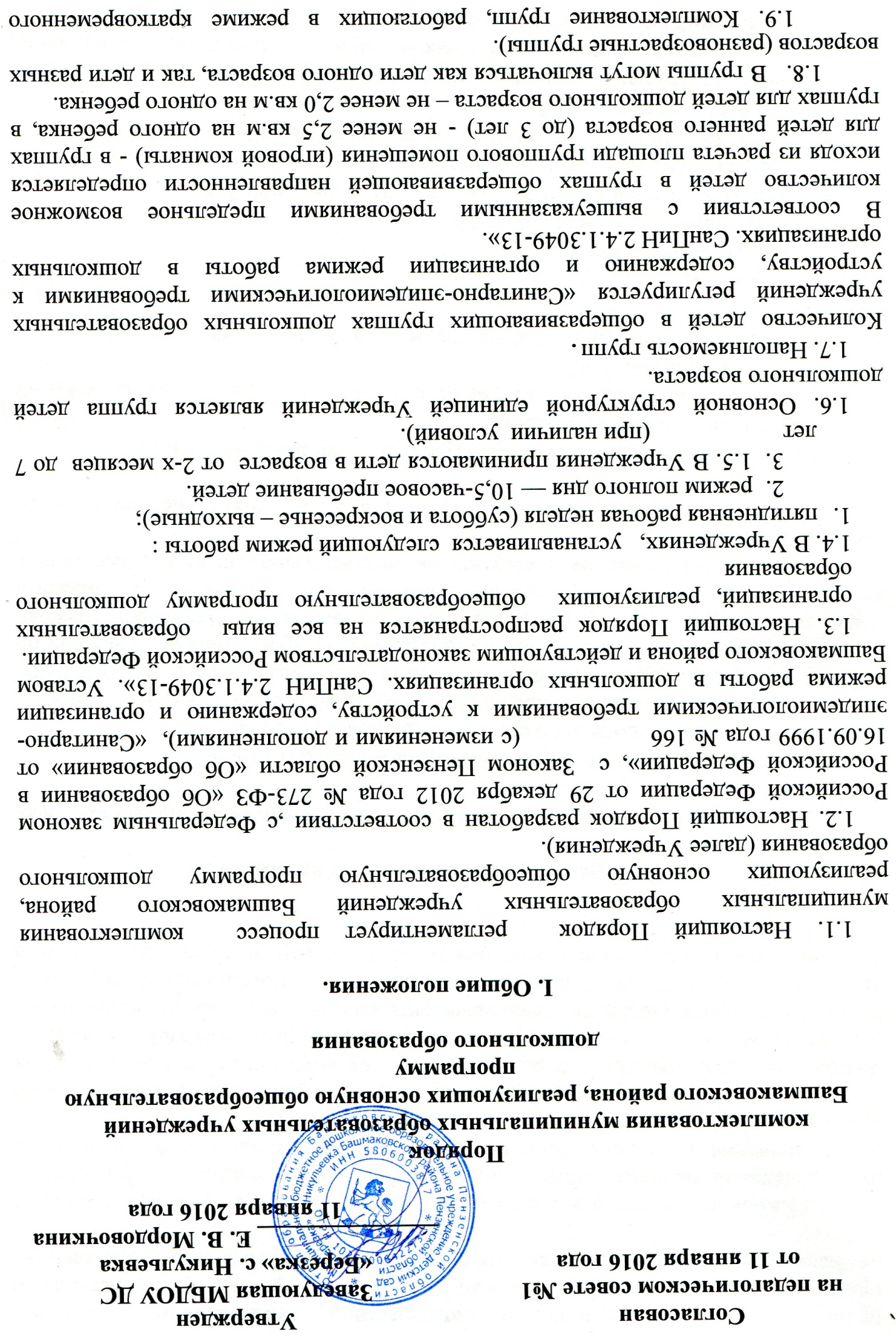 пребывания, осуществляется как по одновозрастному, так и по разновозрастному принципу и регулируется Положениями Учреждений о группах кратковременного пребывания для детей, не посещающих дошкольные образовательные учреждения.         1.15.Количество групп в Учреждениях определяется Учредителем, исходя из их  предельной наполняемости,  принятой при расчете норматива бюджетного финансирования на одного ребенка (с учётом  санитарных норм и условий образовательного процесса).          1.16. За  присмотр и уход за детьми, осваивающими образовательные программы дошкольного образования в организациях, осуществляющих образовательную деятельность с родителей (законных представителей)   взимается родительская плата, размер ее устанавливается  соответствующим муниципальным правовым актом в соответствии с законодательством Российской Федерации и   Порядком взимания родительской платы за присмотр и уход  за детьми в Учреждении.II. Порядок комплектования Учреждений. 2.1. Прием детей в Учреждения осуществляется на основании представленных документов:письменное заявление родителей (законных представителей);медицинское заключение о состоянии здоровья ребенка;      2.2. Родителям (законным представителям) может быть отказано в приеме ребенка в Учреждения только при отсутствии свободных мест в Учреждениях.        2.3. Заявления граждан о включении их детей в списки нуждающихся в услугах по дошкольному образованию регистрируются по дате их подачи. Включение граждан в первоочередные и внеочередные списки осуществляется с момента представления ими заявления и документов, подтверждающих принадлежность к льготной категории.2.4. Право на внеочередное получение мест в Учреждениях  предоставляется детям:прокуроров и следователей прокуратуры Российской Федерации;судей Российской Федерации; граждан, подвергшихся воздействию радиации вследствие катастрофы на Чернобыльской АЭС. 2.5. Право на первоочередное получение мест в Учреждениях предоставляется детям:          инвалидам;из многодетных семей;работающих одиноких родителей;один из родителей которых является инвалидом 1 или 2 группы; один из родителей которых является сотрудником полиции; родители (один из родителей) которых находятся на военной службе; находящимся под опекой;учащихся матерей и студентов очного отделения;педагогических  и иных работников  муниципальных образовательных учреждений Башмаковского района;работников организаций, предприятий, содействующих социально-экономическому развитию Башмаковского района, по результатам рассмотрения их обращений (ходатайств работодателей) начальником Отдела образования Башмаковского района;      2.6. Общие требования к приему в Учреждение регулируются Федеральным законом Российской Федерации от 29 декабря 2012 года № 273-ФЗ «Об образовании в Российской Федерации»;  2.7. При зачислении ребёнка в Учреждение,  родители (законные представители) предоставляют следующие документы (для формирования  личного дела):сертификат о профилактических прививках;справки с места работы родителей;копия свидетельства о рождении ребенка;справка о регистрации ребенка по месту жительства.       В личное дело также включаются документы, представленные согласно  п.2.1. данного Порядка.    2.8. Ежегодно, по состоянию на 1 сентября,  руководители Учреждений  издают приказ о зачислении детей в Учреждения и распределении детей по возрастным группам. При поступлении ребенка в Учреждение в течение учебного года также издается приказ о его зачислении.2.9. В Учреждениях ведется «Книга учета движения детей». Книга предназначается для регистрации сведений о детях и родителях (законных представителях), и контроля  движения контингента детей в Учреждении . «Книга учета движения детей» должна быть прошнурована, пронумерована и скреплена печатью Учреждения. 2.10.  Ежегодно, по состоянию на 1 сентября, руководитель обязан подвести итоги за прошедший учебный год и зафиксировать их в «Книге учета движения детей»  (количество принятых и выбывших (с указанием причин) в течение учебного года детей. 2.11. При  приеме  ребенка  в  Учреждение  в  обязательном порядке заключается   договор   между Учреждением  и   родителями   (законными   представителями) детей  в  2  экземплярах с выдачей одного экземпляра договора родителям (законным представителям).2.12. При   приёме  ребёнка  в  Учреждение  руководитель  обязан ознакомить  родителей (законных представителей) с Уставом Учреждения, лицензией на право ведения Учреждением образовательной деятельности и другими   документами,  регламентирующими  организацию образовательного  процесса  в Учреждении.2.13. Тестирование детей при приёме их в Учреждение, переводе в следующую возрастную группу,  не проводится.2.14.       Отчисление детей из Учреждений осуществляется по следующим основаниям:по заявлению родителей (законных представителей);на основании медицинского заключения о состоянии здоровья  ребёнка,   препятствующего его дальнейшему пребыванию в Учреждении;    Отчисление ребенка из  Учреждения  оформляется приказом.2.15. В Учреждении за ребенком сохраняется место в случае его болезни, карантина, на время прохождения санаторно-курортного лечения, на летний период и на время отпуска родителей,  сроком до 75 дней, независимо от времени и длительности этого отпуска. Другие случаи сохранения места за ребенком в Учреждение оговариваются в договоре между  Учреждением и родителями (законными представителями).  После перенесенного заболевания, а также отсутствия более 3 дней, детей принимают в Учреждение только при наличии справки участкового врача-педиатра с указанием диагноза, длительности заболевания, проведенного лечения, сведений об отсутствии контакта с инфекционными больными, а также рекомендаций по индивидуальному режиму ребенка на первые дни посещения Учреждения.III. Особенности комплектования Учреждений, имеющих в своём составе группы для детей с ограниченными возможностями здоровья.     3.1. Дети с ограниченными возможностями здоровья, дети-инвалиды принимаются в группы компенсирующей и комбинированной направленности Учреждений только с согласия родителей (законных представителей), на основании заключения психолого – медико - педагогической комиссии (далее ПМПК).     3.2. При приеме детей с ограниченными возможностями здоровья, детей-инвалидов в Учреждения любого вида, Учреждения обязаны обеспечить необходимые условия для организации коррекционной работы.     3.3. Ребенок в группы для детей с ограниченными возможностями здоровья  направляется на основании заключения районной ПМПК, в соответствии с данным Порядком при отсутствии у него медицинских противопоказаний.   3.4. Срок пребывания ребенка в группах определяется комиссией, направившей ребенка в Учреждение  (группу) соответствующего вида. При отсутствии положительной динамики в развитии ребенка срок пребывания может быть продлен при повторном освидетельствовании ребенка комиссией по рекомендации лечащего врача.   V. Заключительные положения.6.1. Отдел образования Башмаковского района в рамках своей компетенции:контролирует ведение документации в части комплектования Учреждений детьми дошкольного возраста в соответствии с настоящим Порядком; рассматривает спорные вопросы по комплектованию и приему,  отчислению детей из Учреждений;  направляет по обращению родителей (законных представителей), детей, нуждающихся в предоставлении места (независимо от проживания и регистрации по месту жительства) для оформления в Учреждения,  имеющие свободные места или осуществляющее набор детей. осуществляет контроль за реализацией Федерального закона Российской Федерации от 29 декабря 2012 года № 273-ФЗ «Об образовании в Российской Федерации» и при получении информации о происходящих негативных процессах при приеме детей в Учреждения и отчислении из них, принимает меры по оперативному пресечению выявленных нарушений;изучает потребность населения в предоставлении мест в Учреждениях.